     By Jordyn Grady  A poem about bullying. Bullies are meanCreate a stop              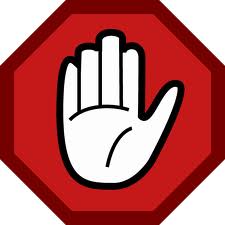 Depend on friendsEnjoy life without themFrowning is so yesterdayGas is a bully to airHow’s that example?Is this what is happening to you???????????Joked aboutK-i-s-s-i-n-gedLaughed at in a mean wayMoaning for happiness Not happyOpen splotches needing joyPraying for hopeQuestioning for the cure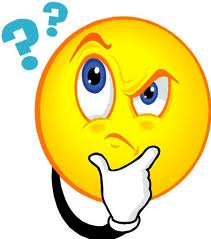 Realizing sorrowStop bullying with me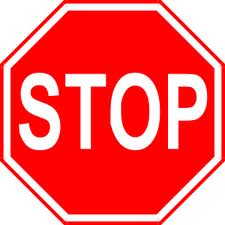 The cure is braveryUse your voiceVarieties of bad things are in the worldWell this happens.X-ray your heart.You see sorrow. Zebras are unique like you. 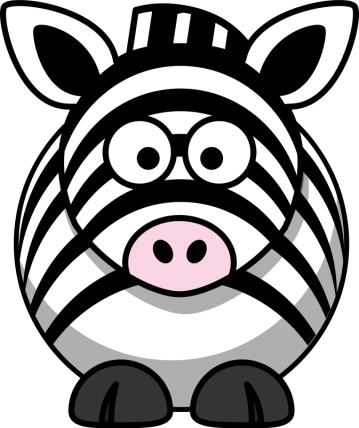 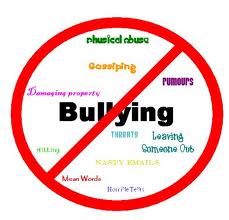 If it stops you will have a SMILE!!!!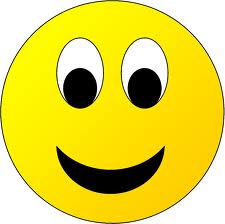 